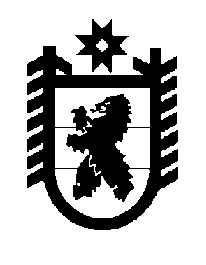 Российская Федерация Республика Карелия    ПРАВИТЕЛЬСТВО РЕСПУБЛИКИ КАРЕЛИЯПОСТАНОВЛЕНИЕот  9 февраля 2016 года № 35-Пг. Петрозаводск О распределении на 2016 год субсидий бюджетам муниципальных образований на строительство и реконструкцию объектов муниципальной собственностиВ соответствии со статьей 10 Закона Республики Карелия от 24 декабря 2015 года № 1968-ЗРК «О бюджете Республики Карелия на 2016 год» Правительство Республики Карелия п о с т а н о в л я е т:Установить распределение на 2016 год субсидий бюджетам муниципальных образований на строительство и реконструкцию объектов муниципальной собственности согласно приложению.           Глава Республики  Карелия                       			      	        А.П. ХудилайненПриложение к постановлению Правительства Республики Карелия от  9 февраля 2016 года № 35-ПРаспределение на 2016 год субсидий бюджетам муниципальных образований на строительство и реконструкцию объектов муниципальной собственности(тыс. рублей)_____________№Муниципальное образованиеСуммаВ том числеп/псубсидии из бюджета Республики Карелия 1.Петрозаводский городской округ18266,018266,02.Костомукшский городской округ12500,012500,03.Олонецкий муниципальный район, в том числе15000,015000,0Олонецкое городское поселение15000,015000,0Итого45766,045766,0